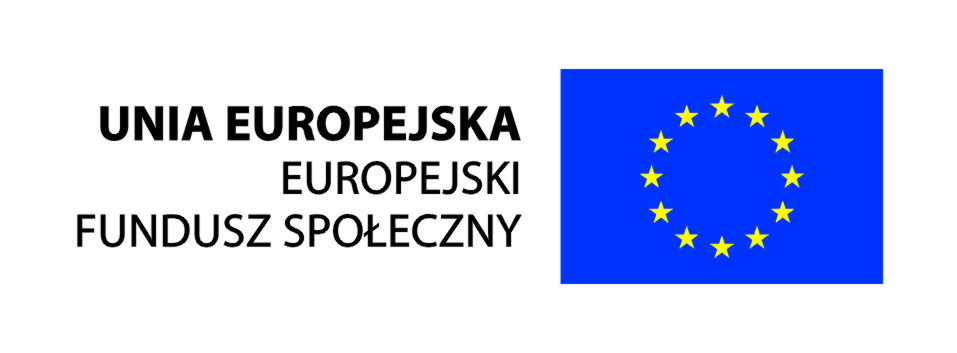 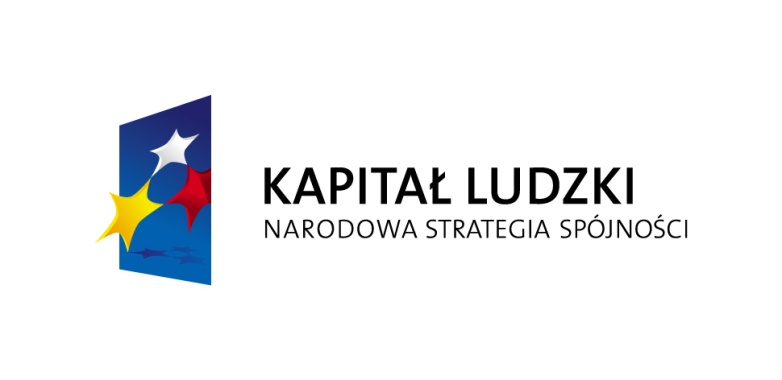 Plan działania na rok 2014-2015PROGRAM OPERACYJNY KAPITAŁ LUDZKIPoddziałanie 8.1.2Poddziałanie 8.2.2Projekty, których realizacja jest kontynuowanaINFORMACJE O INSTYTUCJI POŚREDNICZĄCEJINFORMACJE O INSTYTUCJI POŚREDNICZĄCEJINFORMACJE O INSTYTUCJI POŚREDNICZĄCEJINFORMACJE O INSTYTUCJI POŚREDNICZĄCEJINFORMACJE O INSTYTUCJI POŚREDNICZĄCEJINFORMACJE O INSTYTUCJI POŚREDNICZĄCEJNumer i nazwa PriorytetuVIII. Regionalne Kadry GospodarkiVIII. Regionalne Kadry GospodarkiWojewództwozachodniopomorskiezachodniopomorskieInstytucja PośredniczącaWojewódzki Urząd Pracy w SzczecinieWojewódzki Urząd Pracy w SzczecinieWojewódzki Urząd Pracy w SzczecinieWojewódzki Urząd Pracy w SzczecinieWojewódzki Urząd Pracy w SzczecinieAdres korespondencyjnyul. A. Mickiewicza 41, 70 – 383 Szczecinul. A. Mickiewicza 41, 70 – 383 Szczecinul. A. Mickiewicza 41, 70 – 383 Szczecinul. A. Mickiewicza 41, 70 – 383 Szczecinul. A. Mickiewicza 41, 70 – 383 SzczecinTelefon9142 56 101Faks9142 56 103E-mailpd@wup.plpd@wup.plpd@wup.plpd@wup.plpd@wup.plDane kontaktowe osoby (osób) w Instytucji Pośredniczącej do kontaktów roboczychMarta Mazur, Tel. 91 42 56 159, e-mail: marta_mazur@wup.pl Marta Mazur, Tel. 91 42 56 159, e-mail: marta_mazur@wup.pl Marta Mazur, Tel. 91 42 56 159, e-mail: marta_mazur@wup.pl Marta Mazur, Tel. 91 42 56 159, e-mail: marta_mazur@wup.pl Marta Mazur, Tel. 91 42 56 159, e-mail: marta_mazur@wup.pl KARTA DZIAŁANIA 8.1LP. Konkursu: A.1Planowany termin ogłoszenia konkursuPlanowany termin ogłoszenia konkursuPlanowany termin ogłoszenia konkursuI kw.XII kw.III kw.IV kw.IV kw.Typ konkursuTyp konkursuOtwartyXTyp konkursuTyp konkursuZamkniętyPlanowana alokacjaPlanowana alokacja 3 000 000,00 Kwota alokacji na konkurs oraz ostateczna kontraktacja środków 
w ramach konkursu może ulec zmianie w zależności od wysokości dostępnych środków (przyznanej alokacji).  3 000 000,00 Kwota alokacji na konkurs oraz ostateczna kontraktacja środków 
w ramach konkursu może ulec zmianie w zależności od wysokości dostępnych środków (przyznanej alokacji).  3 000 000,00 Kwota alokacji na konkurs oraz ostateczna kontraktacja środków 
w ramach konkursu może ulec zmianie w zależności od wysokości dostępnych środków (przyznanej alokacji).  3 000 000,00 Kwota alokacji na konkurs oraz ostateczna kontraktacja środków 
w ramach konkursu może ulec zmianie w zależności od wysokości dostępnych środków (przyznanej alokacji).  3 000 000,00 Kwota alokacji na konkurs oraz ostateczna kontraktacja środków 
w ramach konkursu może ulec zmianie w zależności od wysokości dostępnych środków (przyznanej alokacji).  3 000 000,00 Kwota alokacji na konkurs oraz ostateczna kontraktacja środków 
w ramach konkursu może ulec zmianie w zależności od wysokości dostępnych środków (przyznanej alokacji).  3 000 000,00 Kwota alokacji na konkurs oraz ostateczna kontraktacja środków 
w ramach konkursu może ulec zmianie w zależności od wysokości dostępnych środków (przyznanej alokacji).  3 000 000,00 Kwota alokacji na konkurs oraz ostateczna kontraktacja środków 
w ramach konkursu może ulec zmianie w zależności od wysokości dostępnych środków (przyznanej alokacji).  3 000 000,00 Kwota alokacji na konkurs oraz ostateczna kontraktacja środków 
w ramach konkursu może ulec zmianie w zależności od wysokości dostępnych środków (przyznanej alokacji).  3 000 000,00 Kwota alokacji na konkurs oraz ostateczna kontraktacja środków 
w ramach konkursu może ulec zmianie w zależności od wysokości dostępnych środków (przyznanej alokacji).  3 000 000,00 Kwota alokacji na konkurs oraz ostateczna kontraktacja środków 
w ramach konkursu może ulec zmianie w zależności od wysokości dostępnych środków (przyznanej alokacji).  3 000 000,00 Kwota alokacji na konkurs oraz ostateczna kontraktacja środków 
w ramach konkursu może ulec zmianie w zależności od wysokości dostępnych środków (przyznanej alokacji). Typ/typy projektów  (operacji) przewidziane do realizacji w ramach konkursuTyp/typy projektów  (operacji) przewidziane do realizacji w ramach konkursu1. Wsparcie dla osób zwolnionych, przewidzianych do zwolnienia lub zagrożonych zwolnieniem z pracy z przyczyn dotyczących zakładu pracy, realizowane w formie tworzenia i wdrażania programów typu  outplacement, obejmujących m.in.:szkolenia i poradnictwo zawodowe (obligatoryjne formy wsparcia przewidziane w ramach projektu), poradnictwo psychologiczne,pośrednictwo pracy,staże i praktyki zawodowe przygotowujące do podjęcia pracy w nowym zawodzie,subsydiowanie zatrudnienia uczestnika projektu u nowego pracodawcybezzwrotne wsparcie dla osób zamierzających podjąć działalność gospodarczą poprzez zastosowanie następujących instrumentów:doradztwo (indywidualne i grupowe) oraz szkolenia umożliwiające uzyskanie wiedzy i umiejętności potrzebnych do założenia i prowadzenia działalności gospodarczej,przyznanie środków finansowych na rozwój przedsiębiorczości, do wysokości 40 tys. PLN na osobę,wsparcie pomostowe udzielane w okresie do 6 / do 12 miesięcy od dnia zawarcia umowy o udzielenie wsparcia pomostowego, obejmujące finansowe wsparcie pomostowe wypłacane miesięcznie w kwocie nie wyższej niż równowartość minimalnego wynagrodzenia obowiązującego 
w dniu wypłacenia dotacji, połączone z doradztwem oraz pomocą 
w efektywnym wykorzystaniu dotacji (wyłącznie dla osób, które rozpoczęły działalność w ramach danego projektu).jednorazowy dodatek relokacyjny w wysokości 5 000 zł brutto dla osoby, która uzyskała zatrudnienie w odległości powyżej 50 km od miejsca stałego zamieszkania (w rozumieniu przepisów Kodeksu Cywilnego), z przeznaczeniem na pokrycie kosztów dojazdu lub zakwaterowania w początkowym okresie zatrudnienia.studia podyplomowe1. Wsparcie dla osób zwolnionych, przewidzianych do zwolnienia lub zagrożonych zwolnieniem z pracy z przyczyn dotyczących zakładu pracy, realizowane w formie tworzenia i wdrażania programów typu  outplacement, obejmujących m.in.:szkolenia i poradnictwo zawodowe (obligatoryjne formy wsparcia przewidziane w ramach projektu), poradnictwo psychologiczne,pośrednictwo pracy,staże i praktyki zawodowe przygotowujące do podjęcia pracy w nowym zawodzie,subsydiowanie zatrudnienia uczestnika projektu u nowego pracodawcybezzwrotne wsparcie dla osób zamierzających podjąć działalność gospodarczą poprzez zastosowanie następujących instrumentów:doradztwo (indywidualne i grupowe) oraz szkolenia umożliwiające uzyskanie wiedzy i umiejętności potrzebnych do założenia i prowadzenia działalności gospodarczej,przyznanie środków finansowych na rozwój przedsiębiorczości, do wysokości 40 tys. PLN na osobę,wsparcie pomostowe udzielane w okresie do 6 / do 12 miesięcy od dnia zawarcia umowy o udzielenie wsparcia pomostowego, obejmujące finansowe wsparcie pomostowe wypłacane miesięcznie w kwocie nie wyższej niż równowartość minimalnego wynagrodzenia obowiązującego 
w dniu wypłacenia dotacji, połączone z doradztwem oraz pomocą 
w efektywnym wykorzystaniu dotacji (wyłącznie dla osób, które rozpoczęły działalność w ramach danego projektu).jednorazowy dodatek relokacyjny w wysokości 5 000 zł brutto dla osoby, która uzyskała zatrudnienie w odległości powyżej 50 km od miejsca stałego zamieszkania (w rozumieniu przepisów Kodeksu Cywilnego), z przeznaczeniem na pokrycie kosztów dojazdu lub zakwaterowania w początkowym okresie zatrudnienia.studia podyplomowe1. Wsparcie dla osób zwolnionych, przewidzianych do zwolnienia lub zagrożonych zwolnieniem z pracy z przyczyn dotyczących zakładu pracy, realizowane w formie tworzenia i wdrażania programów typu  outplacement, obejmujących m.in.:szkolenia i poradnictwo zawodowe (obligatoryjne formy wsparcia przewidziane w ramach projektu), poradnictwo psychologiczne,pośrednictwo pracy,staże i praktyki zawodowe przygotowujące do podjęcia pracy w nowym zawodzie,subsydiowanie zatrudnienia uczestnika projektu u nowego pracodawcybezzwrotne wsparcie dla osób zamierzających podjąć działalność gospodarczą poprzez zastosowanie następujących instrumentów:doradztwo (indywidualne i grupowe) oraz szkolenia umożliwiające uzyskanie wiedzy i umiejętności potrzebnych do założenia i prowadzenia działalności gospodarczej,przyznanie środków finansowych na rozwój przedsiębiorczości, do wysokości 40 tys. PLN na osobę,wsparcie pomostowe udzielane w okresie do 6 / do 12 miesięcy od dnia zawarcia umowy o udzielenie wsparcia pomostowego, obejmujące finansowe wsparcie pomostowe wypłacane miesięcznie w kwocie nie wyższej niż równowartość minimalnego wynagrodzenia obowiązującego 
w dniu wypłacenia dotacji, połączone z doradztwem oraz pomocą 
w efektywnym wykorzystaniu dotacji (wyłącznie dla osób, które rozpoczęły działalność w ramach danego projektu).jednorazowy dodatek relokacyjny w wysokości 5 000 zł brutto dla osoby, która uzyskała zatrudnienie w odległości powyżej 50 km od miejsca stałego zamieszkania (w rozumieniu przepisów Kodeksu Cywilnego), z przeznaczeniem na pokrycie kosztów dojazdu lub zakwaterowania w początkowym okresie zatrudnienia.studia podyplomowe1. Wsparcie dla osób zwolnionych, przewidzianych do zwolnienia lub zagrożonych zwolnieniem z pracy z przyczyn dotyczących zakładu pracy, realizowane w formie tworzenia i wdrażania programów typu  outplacement, obejmujących m.in.:szkolenia i poradnictwo zawodowe (obligatoryjne formy wsparcia przewidziane w ramach projektu), poradnictwo psychologiczne,pośrednictwo pracy,staże i praktyki zawodowe przygotowujące do podjęcia pracy w nowym zawodzie,subsydiowanie zatrudnienia uczestnika projektu u nowego pracodawcybezzwrotne wsparcie dla osób zamierzających podjąć działalność gospodarczą poprzez zastosowanie następujących instrumentów:doradztwo (indywidualne i grupowe) oraz szkolenia umożliwiające uzyskanie wiedzy i umiejętności potrzebnych do założenia i prowadzenia działalności gospodarczej,przyznanie środków finansowych na rozwój przedsiębiorczości, do wysokości 40 tys. PLN na osobę,wsparcie pomostowe udzielane w okresie do 6 / do 12 miesięcy od dnia zawarcia umowy o udzielenie wsparcia pomostowego, obejmujące finansowe wsparcie pomostowe wypłacane miesięcznie w kwocie nie wyższej niż równowartość minimalnego wynagrodzenia obowiązującego 
w dniu wypłacenia dotacji, połączone z doradztwem oraz pomocą 
w efektywnym wykorzystaniu dotacji (wyłącznie dla osób, które rozpoczęły działalność w ramach danego projektu).jednorazowy dodatek relokacyjny w wysokości 5 000 zł brutto dla osoby, która uzyskała zatrudnienie w odległości powyżej 50 km od miejsca stałego zamieszkania (w rozumieniu przepisów Kodeksu Cywilnego), z przeznaczeniem na pokrycie kosztów dojazdu lub zakwaterowania w początkowym okresie zatrudnienia.studia podyplomowe1. Wsparcie dla osób zwolnionych, przewidzianych do zwolnienia lub zagrożonych zwolnieniem z pracy z przyczyn dotyczących zakładu pracy, realizowane w formie tworzenia i wdrażania programów typu  outplacement, obejmujących m.in.:szkolenia i poradnictwo zawodowe (obligatoryjne formy wsparcia przewidziane w ramach projektu), poradnictwo psychologiczne,pośrednictwo pracy,staże i praktyki zawodowe przygotowujące do podjęcia pracy w nowym zawodzie,subsydiowanie zatrudnienia uczestnika projektu u nowego pracodawcybezzwrotne wsparcie dla osób zamierzających podjąć działalność gospodarczą poprzez zastosowanie następujących instrumentów:doradztwo (indywidualne i grupowe) oraz szkolenia umożliwiające uzyskanie wiedzy i umiejętności potrzebnych do założenia i prowadzenia działalności gospodarczej,przyznanie środków finansowych na rozwój przedsiębiorczości, do wysokości 40 tys. PLN na osobę,wsparcie pomostowe udzielane w okresie do 6 / do 12 miesięcy od dnia zawarcia umowy o udzielenie wsparcia pomostowego, obejmujące finansowe wsparcie pomostowe wypłacane miesięcznie w kwocie nie wyższej niż równowartość minimalnego wynagrodzenia obowiązującego 
w dniu wypłacenia dotacji, połączone z doradztwem oraz pomocą 
w efektywnym wykorzystaniu dotacji (wyłącznie dla osób, które rozpoczęły działalność w ramach danego projektu).jednorazowy dodatek relokacyjny w wysokości 5 000 zł brutto dla osoby, która uzyskała zatrudnienie w odległości powyżej 50 km od miejsca stałego zamieszkania (w rozumieniu przepisów Kodeksu Cywilnego), z przeznaczeniem na pokrycie kosztów dojazdu lub zakwaterowania w początkowym okresie zatrudnienia.studia podyplomowe1. Wsparcie dla osób zwolnionych, przewidzianych do zwolnienia lub zagrożonych zwolnieniem z pracy z przyczyn dotyczących zakładu pracy, realizowane w formie tworzenia i wdrażania programów typu  outplacement, obejmujących m.in.:szkolenia i poradnictwo zawodowe (obligatoryjne formy wsparcia przewidziane w ramach projektu), poradnictwo psychologiczne,pośrednictwo pracy,staże i praktyki zawodowe przygotowujące do podjęcia pracy w nowym zawodzie,subsydiowanie zatrudnienia uczestnika projektu u nowego pracodawcybezzwrotne wsparcie dla osób zamierzających podjąć działalność gospodarczą poprzez zastosowanie następujących instrumentów:doradztwo (indywidualne i grupowe) oraz szkolenia umożliwiające uzyskanie wiedzy i umiejętności potrzebnych do założenia i prowadzenia działalności gospodarczej,przyznanie środków finansowych na rozwój przedsiębiorczości, do wysokości 40 tys. PLN na osobę,wsparcie pomostowe udzielane w okresie do 6 / do 12 miesięcy od dnia zawarcia umowy o udzielenie wsparcia pomostowego, obejmujące finansowe wsparcie pomostowe wypłacane miesięcznie w kwocie nie wyższej niż równowartość minimalnego wynagrodzenia obowiązującego 
w dniu wypłacenia dotacji, połączone z doradztwem oraz pomocą 
w efektywnym wykorzystaniu dotacji (wyłącznie dla osób, które rozpoczęły działalność w ramach danego projektu).jednorazowy dodatek relokacyjny w wysokości 5 000 zł brutto dla osoby, która uzyskała zatrudnienie w odległości powyżej 50 km od miejsca stałego zamieszkania (w rozumieniu przepisów Kodeksu Cywilnego), z przeznaczeniem na pokrycie kosztów dojazdu lub zakwaterowania w początkowym okresie zatrudnienia.studia podyplomowe1. Wsparcie dla osób zwolnionych, przewidzianych do zwolnienia lub zagrożonych zwolnieniem z pracy z przyczyn dotyczących zakładu pracy, realizowane w formie tworzenia i wdrażania programów typu  outplacement, obejmujących m.in.:szkolenia i poradnictwo zawodowe (obligatoryjne formy wsparcia przewidziane w ramach projektu), poradnictwo psychologiczne,pośrednictwo pracy,staże i praktyki zawodowe przygotowujące do podjęcia pracy w nowym zawodzie,subsydiowanie zatrudnienia uczestnika projektu u nowego pracodawcybezzwrotne wsparcie dla osób zamierzających podjąć działalność gospodarczą poprzez zastosowanie następujących instrumentów:doradztwo (indywidualne i grupowe) oraz szkolenia umożliwiające uzyskanie wiedzy i umiejętności potrzebnych do założenia i prowadzenia działalności gospodarczej,przyznanie środków finansowych na rozwój przedsiębiorczości, do wysokości 40 tys. PLN na osobę,wsparcie pomostowe udzielane w okresie do 6 / do 12 miesięcy od dnia zawarcia umowy o udzielenie wsparcia pomostowego, obejmujące finansowe wsparcie pomostowe wypłacane miesięcznie w kwocie nie wyższej niż równowartość minimalnego wynagrodzenia obowiązującego 
w dniu wypłacenia dotacji, połączone z doradztwem oraz pomocą 
w efektywnym wykorzystaniu dotacji (wyłącznie dla osób, które rozpoczęły działalność w ramach danego projektu).jednorazowy dodatek relokacyjny w wysokości 5 000 zł brutto dla osoby, która uzyskała zatrudnienie w odległości powyżej 50 km od miejsca stałego zamieszkania (w rozumieniu przepisów Kodeksu Cywilnego), z przeznaczeniem na pokrycie kosztów dojazdu lub zakwaterowania w początkowym okresie zatrudnienia.studia podyplomowe1. Wsparcie dla osób zwolnionych, przewidzianych do zwolnienia lub zagrożonych zwolnieniem z pracy z przyczyn dotyczących zakładu pracy, realizowane w formie tworzenia i wdrażania programów typu  outplacement, obejmujących m.in.:szkolenia i poradnictwo zawodowe (obligatoryjne formy wsparcia przewidziane w ramach projektu), poradnictwo psychologiczne,pośrednictwo pracy,staże i praktyki zawodowe przygotowujące do podjęcia pracy w nowym zawodzie,subsydiowanie zatrudnienia uczestnika projektu u nowego pracodawcybezzwrotne wsparcie dla osób zamierzających podjąć działalność gospodarczą poprzez zastosowanie następujących instrumentów:doradztwo (indywidualne i grupowe) oraz szkolenia umożliwiające uzyskanie wiedzy i umiejętności potrzebnych do założenia i prowadzenia działalności gospodarczej,przyznanie środków finansowych na rozwój przedsiębiorczości, do wysokości 40 tys. PLN na osobę,wsparcie pomostowe udzielane w okresie do 6 / do 12 miesięcy od dnia zawarcia umowy o udzielenie wsparcia pomostowego, obejmujące finansowe wsparcie pomostowe wypłacane miesięcznie w kwocie nie wyższej niż równowartość minimalnego wynagrodzenia obowiązującego 
w dniu wypłacenia dotacji, połączone z doradztwem oraz pomocą 
w efektywnym wykorzystaniu dotacji (wyłącznie dla osób, które rozpoczęły działalność w ramach danego projektu).jednorazowy dodatek relokacyjny w wysokości 5 000 zł brutto dla osoby, która uzyskała zatrudnienie w odległości powyżej 50 km od miejsca stałego zamieszkania (w rozumieniu przepisów Kodeksu Cywilnego), z przeznaczeniem na pokrycie kosztów dojazdu lub zakwaterowania w początkowym okresie zatrudnienia.studia podyplomowe1. Wsparcie dla osób zwolnionych, przewidzianych do zwolnienia lub zagrożonych zwolnieniem z pracy z przyczyn dotyczących zakładu pracy, realizowane w formie tworzenia i wdrażania programów typu  outplacement, obejmujących m.in.:szkolenia i poradnictwo zawodowe (obligatoryjne formy wsparcia przewidziane w ramach projektu), poradnictwo psychologiczne,pośrednictwo pracy,staże i praktyki zawodowe przygotowujące do podjęcia pracy w nowym zawodzie,subsydiowanie zatrudnienia uczestnika projektu u nowego pracodawcybezzwrotne wsparcie dla osób zamierzających podjąć działalność gospodarczą poprzez zastosowanie następujących instrumentów:doradztwo (indywidualne i grupowe) oraz szkolenia umożliwiające uzyskanie wiedzy i umiejętności potrzebnych do założenia i prowadzenia działalności gospodarczej,przyznanie środków finansowych na rozwój przedsiębiorczości, do wysokości 40 tys. PLN na osobę,wsparcie pomostowe udzielane w okresie do 6 / do 12 miesięcy od dnia zawarcia umowy o udzielenie wsparcia pomostowego, obejmujące finansowe wsparcie pomostowe wypłacane miesięcznie w kwocie nie wyższej niż równowartość minimalnego wynagrodzenia obowiązującego 
w dniu wypłacenia dotacji, połączone z doradztwem oraz pomocą 
w efektywnym wykorzystaniu dotacji (wyłącznie dla osób, które rozpoczęły działalność w ramach danego projektu).jednorazowy dodatek relokacyjny w wysokości 5 000 zł brutto dla osoby, która uzyskała zatrudnienie w odległości powyżej 50 km od miejsca stałego zamieszkania (w rozumieniu przepisów Kodeksu Cywilnego), z przeznaczeniem na pokrycie kosztów dojazdu lub zakwaterowania w początkowym okresie zatrudnienia.studia podyplomowe1. Wsparcie dla osób zwolnionych, przewidzianych do zwolnienia lub zagrożonych zwolnieniem z pracy z przyczyn dotyczących zakładu pracy, realizowane w formie tworzenia i wdrażania programów typu  outplacement, obejmujących m.in.:szkolenia i poradnictwo zawodowe (obligatoryjne formy wsparcia przewidziane w ramach projektu), poradnictwo psychologiczne,pośrednictwo pracy,staże i praktyki zawodowe przygotowujące do podjęcia pracy w nowym zawodzie,subsydiowanie zatrudnienia uczestnika projektu u nowego pracodawcybezzwrotne wsparcie dla osób zamierzających podjąć działalność gospodarczą poprzez zastosowanie następujących instrumentów:doradztwo (indywidualne i grupowe) oraz szkolenia umożliwiające uzyskanie wiedzy i umiejętności potrzebnych do założenia i prowadzenia działalności gospodarczej,przyznanie środków finansowych na rozwój przedsiębiorczości, do wysokości 40 tys. PLN na osobę,wsparcie pomostowe udzielane w okresie do 6 / do 12 miesięcy od dnia zawarcia umowy o udzielenie wsparcia pomostowego, obejmujące finansowe wsparcie pomostowe wypłacane miesięcznie w kwocie nie wyższej niż równowartość minimalnego wynagrodzenia obowiązującego 
w dniu wypłacenia dotacji, połączone z doradztwem oraz pomocą 
w efektywnym wykorzystaniu dotacji (wyłącznie dla osób, które rozpoczęły działalność w ramach danego projektu).jednorazowy dodatek relokacyjny w wysokości 5 000 zł brutto dla osoby, która uzyskała zatrudnienie w odległości powyżej 50 km od miejsca stałego zamieszkania (w rozumieniu przepisów Kodeksu Cywilnego), z przeznaczeniem na pokrycie kosztów dojazdu lub zakwaterowania w początkowym okresie zatrudnienia.studia podyplomowe1. Wsparcie dla osób zwolnionych, przewidzianych do zwolnienia lub zagrożonych zwolnieniem z pracy z przyczyn dotyczących zakładu pracy, realizowane w formie tworzenia i wdrażania programów typu  outplacement, obejmujących m.in.:szkolenia i poradnictwo zawodowe (obligatoryjne formy wsparcia przewidziane w ramach projektu), poradnictwo psychologiczne,pośrednictwo pracy,staże i praktyki zawodowe przygotowujące do podjęcia pracy w nowym zawodzie,subsydiowanie zatrudnienia uczestnika projektu u nowego pracodawcybezzwrotne wsparcie dla osób zamierzających podjąć działalność gospodarczą poprzez zastosowanie następujących instrumentów:doradztwo (indywidualne i grupowe) oraz szkolenia umożliwiające uzyskanie wiedzy i umiejętności potrzebnych do założenia i prowadzenia działalności gospodarczej,przyznanie środków finansowych na rozwój przedsiębiorczości, do wysokości 40 tys. PLN na osobę,wsparcie pomostowe udzielane w okresie do 6 / do 12 miesięcy od dnia zawarcia umowy o udzielenie wsparcia pomostowego, obejmujące finansowe wsparcie pomostowe wypłacane miesięcznie w kwocie nie wyższej niż równowartość minimalnego wynagrodzenia obowiązującego 
w dniu wypłacenia dotacji, połączone z doradztwem oraz pomocą 
w efektywnym wykorzystaniu dotacji (wyłącznie dla osób, które rozpoczęły działalność w ramach danego projektu).jednorazowy dodatek relokacyjny w wysokości 5 000 zł brutto dla osoby, która uzyskała zatrudnienie w odległości powyżej 50 km od miejsca stałego zamieszkania (w rozumieniu przepisów Kodeksu Cywilnego), z przeznaczeniem na pokrycie kosztów dojazdu lub zakwaterowania w początkowym okresie zatrudnienia.studia podyplomowe1. Wsparcie dla osób zwolnionych, przewidzianych do zwolnienia lub zagrożonych zwolnieniem z pracy z przyczyn dotyczących zakładu pracy, realizowane w formie tworzenia i wdrażania programów typu  outplacement, obejmujących m.in.:szkolenia i poradnictwo zawodowe (obligatoryjne formy wsparcia przewidziane w ramach projektu), poradnictwo psychologiczne,pośrednictwo pracy,staże i praktyki zawodowe przygotowujące do podjęcia pracy w nowym zawodzie,subsydiowanie zatrudnienia uczestnika projektu u nowego pracodawcybezzwrotne wsparcie dla osób zamierzających podjąć działalność gospodarczą poprzez zastosowanie następujących instrumentów:doradztwo (indywidualne i grupowe) oraz szkolenia umożliwiające uzyskanie wiedzy i umiejętności potrzebnych do założenia i prowadzenia działalności gospodarczej,przyznanie środków finansowych na rozwój przedsiębiorczości, do wysokości 40 tys. PLN na osobę,wsparcie pomostowe udzielane w okresie do 6 / do 12 miesięcy od dnia zawarcia umowy o udzielenie wsparcia pomostowego, obejmujące finansowe wsparcie pomostowe wypłacane miesięcznie w kwocie nie wyższej niż równowartość minimalnego wynagrodzenia obowiązującego 
w dniu wypłacenia dotacji, połączone z doradztwem oraz pomocą 
w efektywnym wykorzystaniu dotacji (wyłącznie dla osób, które rozpoczęły działalność w ramach danego projektu).jednorazowy dodatek relokacyjny w wysokości 5 000 zł brutto dla osoby, która uzyskała zatrudnienie w odległości powyżej 50 km od miejsca stałego zamieszkania (w rozumieniu przepisów Kodeksu Cywilnego), z przeznaczeniem na pokrycie kosztów dojazdu lub zakwaterowania w początkowym okresie zatrudnienia.studia podyplomowePrzewidywane wskaźniki konkursuPrzewidywane wskaźniki konkursuLiczba pracowników sektora oświaty, zwolnionych bądź zagrożonych zwolnieniem, objętych wsparciem  - 155 osóbLiczba pracowników sektora oświaty, zwolnionych bądź zagrożonych zwolnieniem, objętych wsparciem  - 155 osóbLiczba pracowników sektora oświaty, zwolnionych bądź zagrożonych zwolnieniem, objętych wsparciem  - 155 osóbLiczba pracowników sektora oświaty, zwolnionych bądź zagrożonych zwolnieniem, objętych wsparciem  - 155 osóbLiczba pracowników sektora oświaty, zwolnionych bądź zagrożonych zwolnieniem, objętych wsparciem  - 155 osóbLiczba pracowników sektora oświaty, zwolnionych bądź zagrożonych zwolnieniem, objętych wsparciem  - 155 osóbLiczba pracowników sektora oświaty, zwolnionych bądź zagrożonych zwolnieniem, objętych wsparciem  - 155 osóbLiczba pracowników sektora oświaty, zwolnionych bądź zagrożonych zwolnieniem, objętych wsparciem  - 155 osóbLiczba pracowników sektora oświaty, zwolnionych bądź zagrożonych zwolnieniem, objętych wsparciem  - 155 osóbLiczba pracowników sektora oświaty, zwolnionych bądź zagrożonych zwolnieniem, objętych wsparciem  - 155 osóbLiczba pracowników sektora oświaty, zwolnionych bądź zagrożonych zwolnieniem, objętych wsparciem  - 155 osóbLiczba pracowników sektora oświaty, zwolnionych bądź zagrożonych zwolnieniem, objętych wsparciem  - 155 osóbSzczegółowe kryteria wyboru projektówSzczegółowe kryteria wyboru projektówKryteria dostępuKryteria dostępuKryteria dostępuKryteria dostępuKryteria dostępuKryteria dostępuKryteria dostępuKryteria dostępuKryteria dostępuKryteria dostępuKryteria dostępuKryteria dostępuSzczegółowe kryteria wyboru projektówSzczegółowe kryteria wyboru projektówProjekt skierowany jest do pracowników instytucji sektora oświaty zwolnionych, przewidzianych do zwolnienia lub zagrożonych zwolnieniem 
z pracy z przyczyn dotyczących zakładu pracy, w tym minimum 50% stanowią nauczyciele.Projekt skierowany jest do pracowników instytucji sektora oświaty zwolnionych, przewidzianych do zwolnienia lub zagrożonych zwolnieniem 
z pracy z przyczyn dotyczących zakładu pracy, w tym minimum 50% stanowią nauczyciele.Projekt skierowany jest do pracowników instytucji sektora oświaty zwolnionych, przewidzianych do zwolnienia lub zagrożonych zwolnieniem 
z pracy z przyczyn dotyczących zakładu pracy, w tym minimum 50% stanowią nauczyciele.Projekt skierowany jest do pracowników instytucji sektora oświaty zwolnionych, przewidzianych do zwolnienia lub zagrożonych zwolnieniem 
z pracy z przyczyn dotyczących zakładu pracy, w tym minimum 50% stanowią nauczyciele.Projekt skierowany jest do pracowników instytucji sektora oświaty zwolnionych, przewidzianych do zwolnienia lub zagrożonych zwolnieniem 
z pracy z przyczyn dotyczących zakładu pracy, w tym minimum 50% stanowią nauczyciele.Projekt skierowany jest do pracowników instytucji sektora oświaty zwolnionych, przewidzianych do zwolnienia lub zagrożonych zwolnieniem 
z pracy z przyczyn dotyczących zakładu pracy, w tym minimum 50% stanowią nauczyciele.Projekt skierowany jest do pracowników instytucji sektora oświaty zwolnionych, przewidzianych do zwolnienia lub zagrożonych zwolnieniem 
z pracy z przyczyn dotyczących zakładu pracy, w tym minimum 50% stanowią nauczyciele.Projekt skierowany jest do pracowników instytucji sektora oświaty zwolnionych, przewidzianych do zwolnienia lub zagrożonych zwolnieniem 
z pracy z przyczyn dotyczących zakładu pracy, w tym minimum 50% stanowią nauczyciele.Projekt skierowany jest do pracowników instytucji sektora oświaty zwolnionych, przewidzianych do zwolnienia lub zagrożonych zwolnieniem 
z pracy z przyczyn dotyczących zakładu pracy, w tym minimum 50% stanowią nauczyciele.Projekt skierowany jest do pracowników instytucji sektora oświaty zwolnionych, przewidzianych do zwolnienia lub zagrożonych zwolnieniem 
z pracy z przyczyn dotyczących zakładu pracy, w tym minimum 50% stanowią nauczyciele.Projekt skierowany jest do pracowników instytucji sektora oświaty zwolnionych, przewidzianych do zwolnienia lub zagrożonych zwolnieniem 
z pracy z przyczyn dotyczących zakładu pracy, w tym minimum 50% stanowią nauczyciele.Projekt skierowany jest do pracowników instytucji sektora oświaty zwolnionych, przewidzianych do zwolnienia lub zagrożonych zwolnieniem 
z pracy z przyczyn dotyczących zakładu pracy, w tym minimum 50% stanowią nauczyciele.Szczegółowe kryteria wyboru projektówSzczegółowe kryteria wyboru projektówUzasadnienie:Projekt dedykowany określonej grupie docelowej, spowodowany systematycznym wzrostem liczby pracowników instytucji sektora oświaty, w tym zwłaszcza nauczycieli, zwalnianych z zakładów pracy, spowodowanym zmianami demograficznymi w Polsce. Kryterium zostanie zweryfikowane na podstawie  treści wniosku 
o dofinansowanie projektu. Projekt dedykowany określonej grupie docelowej, spowodowany systematycznym wzrostem liczby pracowników instytucji sektora oświaty, w tym zwłaszcza nauczycieli, zwalnianych z zakładów pracy, spowodowanym zmianami demograficznymi w Polsce. Kryterium zostanie zweryfikowane na podstawie  treści wniosku 
o dofinansowanie projektu. Projekt dedykowany określonej grupie docelowej, spowodowany systematycznym wzrostem liczby pracowników instytucji sektora oświaty, w tym zwłaszcza nauczycieli, zwalnianych z zakładów pracy, spowodowanym zmianami demograficznymi w Polsce. Kryterium zostanie zweryfikowane na podstawie  treści wniosku 
o dofinansowanie projektu. Projekt dedykowany określonej grupie docelowej, spowodowany systematycznym wzrostem liczby pracowników instytucji sektora oświaty, w tym zwłaszcza nauczycieli, zwalnianych z zakładów pracy, spowodowanym zmianami demograficznymi w Polsce. Kryterium zostanie zweryfikowane na podstawie  treści wniosku 
o dofinansowanie projektu. Projekt dedykowany określonej grupie docelowej, spowodowany systematycznym wzrostem liczby pracowników instytucji sektora oświaty, w tym zwłaszcza nauczycieli, zwalnianych z zakładów pracy, spowodowanym zmianami demograficznymi w Polsce. Kryterium zostanie zweryfikowane na podstawie  treści wniosku 
o dofinansowanie projektu. Projekt dedykowany określonej grupie docelowej, spowodowany systematycznym wzrostem liczby pracowników instytucji sektora oświaty, w tym zwłaszcza nauczycieli, zwalnianych z zakładów pracy, spowodowanym zmianami demograficznymi w Polsce. Kryterium zostanie zweryfikowane na podstawie  treści wniosku 
o dofinansowanie projektu. Stosuje się do typu/typów operacji (nr)Stosuje się do typu/typów operacji (nr)Stosuje się do typu/typów operacji (nr)11Szczegółowe kryteria wyboru projektówSzczegółowe kryteria wyboru projektówProjekt jest skierowany do minimum 155 osób z obszaru województwa zachodniopomorskiego (w przypadku osób fizycznych uczą się, pracują lub  zamieszkują one na obszarze województwa zachodniopomorskiego w rozumieniu przepisów Kodeksu Cywilnego, w przypadku innych podmiotów posiadają one jednostkę organizacyjną na obszarze województwa zachodniopomorskiego).Projekt jest skierowany do minimum 155 osób z obszaru województwa zachodniopomorskiego (w przypadku osób fizycznych uczą się, pracują lub  zamieszkują one na obszarze województwa zachodniopomorskiego w rozumieniu przepisów Kodeksu Cywilnego, w przypadku innych podmiotów posiadają one jednostkę organizacyjną na obszarze województwa zachodniopomorskiego).Projekt jest skierowany do minimum 155 osób z obszaru województwa zachodniopomorskiego (w przypadku osób fizycznych uczą się, pracują lub  zamieszkują one na obszarze województwa zachodniopomorskiego w rozumieniu przepisów Kodeksu Cywilnego, w przypadku innych podmiotów posiadają one jednostkę organizacyjną na obszarze województwa zachodniopomorskiego).Projekt jest skierowany do minimum 155 osób z obszaru województwa zachodniopomorskiego (w przypadku osób fizycznych uczą się, pracują lub  zamieszkują one na obszarze województwa zachodniopomorskiego w rozumieniu przepisów Kodeksu Cywilnego, w przypadku innych podmiotów posiadają one jednostkę organizacyjną na obszarze województwa zachodniopomorskiego).Projekt jest skierowany do minimum 155 osób z obszaru województwa zachodniopomorskiego (w przypadku osób fizycznych uczą się, pracują lub  zamieszkują one na obszarze województwa zachodniopomorskiego w rozumieniu przepisów Kodeksu Cywilnego, w przypadku innych podmiotów posiadają one jednostkę organizacyjną na obszarze województwa zachodniopomorskiego).Projekt jest skierowany do minimum 155 osób z obszaru województwa zachodniopomorskiego (w przypadku osób fizycznych uczą się, pracują lub  zamieszkują one na obszarze województwa zachodniopomorskiego w rozumieniu przepisów Kodeksu Cywilnego, w przypadku innych podmiotów posiadają one jednostkę organizacyjną na obszarze województwa zachodniopomorskiego).Projekt jest skierowany do minimum 155 osób z obszaru województwa zachodniopomorskiego (w przypadku osób fizycznych uczą się, pracują lub  zamieszkują one na obszarze województwa zachodniopomorskiego w rozumieniu przepisów Kodeksu Cywilnego, w przypadku innych podmiotów posiadają one jednostkę organizacyjną na obszarze województwa zachodniopomorskiego).Projekt jest skierowany do minimum 155 osób z obszaru województwa zachodniopomorskiego (w przypadku osób fizycznych uczą się, pracują lub  zamieszkują one na obszarze województwa zachodniopomorskiego w rozumieniu przepisów Kodeksu Cywilnego, w przypadku innych podmiotów posiadają one jednostkę organizacyjną na obszarze województwa zachodniopomorskiego).Projekt jest skierowany do minimum 155 osób z obszaru województwa zachodniopomorskiego (w przypadku osób fizycznych uczą się, pracują lub  zamieszkują one na obszarze województwa zachodniopomorskiego w rozumieniu przepisów Kodeksu Cywilnego, w przypadku innych podmiotów posiadają one jednostkę organizacyjną na obszarze województwa zachodniopomorskiego).Projekt jest skierowany do minimum 155 osób z obszaru województwa zachodniopomorskiego (w przypadku osób fizycznych uczą się, pracują lub  zamieszkują one na obszarze województwa zachodniopomorskiego w rozumieniu przepisów Kodeksu Cywilnego, w przypadku innych podmiotów posiadają one jednostkę organizacyjną na obszarze województwa zachodniopomorskiego).Projekt jest skierowany do minimum 155 osób z obszaru województwa zachodniopomorskiego (w przypadku osób fizycznych uczą się, pracują lub  zamieszkują one na obszarze województwa zachodniopomorskiego w rozumieniu przepisów Kodeksu Cywilnego, w przypadku innych podmiotów posiadają one jednostkę organizacyjną na obszarze województwa zachodniopomorskiego).Projekt jest skierowany do minimum 155 osób z obszaru województwa zachodniopomorskiego (w przypadku osób fizycznych uczą się, pracują lub  zamieszkują one na obszarze województwa zachodniopomorskiego w rozumieniu przepisów Kodeksu Cywilnego, w przypadku innych podmiotów posiadają one jednostkę organizacyjną na obszarze województwa zachodniopomorskiego).Szczegółowe kryteria wyboru projektówSzczegółowe kryteria wyboru projektówUzasadnienie:Grupa docelowa zgodna z SzOP dla danego poddziałania oraz z zapisami dokumentacji konkursowej.Planowane wsparcie powinno przyczynić się do rozwoju zasobów ludzkich w województwie zachodniopomorskim. Założona minimalna liczba osób objętych wsparciem wynika z faktu, iż szacowany średni koszt przypadający na jednego uczestnika w projekcie outplacementowym wynosi  ok. 19,5 tys. zł, zaś planowana alokacja to 3 mln zł.Kryterium zostanie zweryfikowane na podstawie treści wniosku 
o dofinansowanie projektu.Grupa docelowa zgodna z SzOP dla danego poddziałania oraz z zapisami dokumentacji konkursowej.Planowane wsparcie powinno przyczynić się do rozwoju zasobów ludzkich w województwie zachodniopomorskim. Założona minimalna liczba osób objętych wsparciem wynika z faktu, iż szacowany średni koszt przypadający na jednego uczestnika w projekcie outplacementowym wynosi  ok. 19,5 tys. zł, zaś planowana alokacja to 3 mln zł.Kryterium zostanie zweryfikowane na podstawie treści wniosku 
o dofinansowanie projektu.Grupa docelowa zgodna z SzOP dla danego poddziałania oraz z zapisami dokumentacji konkursowej.Planowane wsparcie powinno przyczynić się do rozwoju zasobów ludzkich w województwie zachodniopomorskim. Założona minimalna liczba osób objętych wsparciem wynika z faktu, iż szacowany średni koszt przypadający na jednego uczestnika w projekcie outplacementowym wynosi  ok. 19,5 tys. zł, zaś planowana alokacja to 3 mln zł.Kryterium zostanie zweryfikowane na podstawie treści wniosku 
o dofinansowanie projektu.Grupa docelowa zgodna z SzOP dla danego poddziałania oraz z zapisami dokumentacji konkursowej.Planowane wsparcie powinno przyczynić się do rozwoju zasobów ludzkich w województwie zachodniopomorskim. Założona minimalna liczba osób objętych wsparciem wynika z faktu, iż szacowany średni koszt przypadający na jednego uczestnika w projekcie outplacementowym wynosi  ok. 19,5 tys. zł, zaś planowana alokacja to 3 mln zł.Kryterium zostanie zweryfikowane na podstawie treści wniosku 
o dofinansowanie projektu.Grupa docelowa zgodna z SzOP dla danego poddziałania oraz z zapisami dokumentacji konkursowej.Planowane wsparcie powinno przyczynić się do rozwoju zasobów ludzkich w województwie zachodniopomorskim. Założona minimalna liczba osób objętych wsparciem wynika z faktu, iż szacowany średni koszt przypadający na jednego uczestnika w projekcie outplacementowym wynosi  ok. 19,5 tys. zł, zaś planowana alokacja to 3 mln zł.Kryterium zostanie zweryfikowane na podstawie treści wniosku 
o dofinansowanie projektu.Grupa docelowa zgodna z SzOP dla danego poddziałania oraz z zapisami dokumentacji konkursowej.Planowane wsparcie powinno przyczynić się do rozwoju zasobów ludzkich w województwie zachodniopomorskim. Założona minimalna liczba osób objętych wsparciem wynika z faktu, iż szacowany średni koszt przypadający na jednego uczestnika w projekcie outplacementowym wynosi  ok. 19,5 tys. zł, zaś planowana alokacja to 3 mln zł.Kryterium zostanie zweryfikowane na podstawie treści wniosku 
o dofinansowanie projektu.Stosuje się do typu/typów operacji (nr)Stosuje się do typu/typów operacji (nr)Stosuje się do typu/typów operacji (nr)11Szczegółowe kryteria wyboru projektówSzczegółowe kryteria wyboru projektówProjekt outplacementowy musi obowiązkowo zawierać: szkolenia i poradnictwo zawodowe jako obligatoryjne formy wsparcia, pośrednictwo pracy oraz przynajmniej jeden instrument dodatkowy.Projekt outplacementowy musi obowiązkowo zawierać: szkolenia i poradnictwo zawodowe jako obligatoryjne formy wsparcia, pośrednictwo pracy oraz przynajmniej jeden instrument dodatkowy.Projekt outplacementowy musi obowiązkowo zawierać: szkolenia i poradnictwo zawodowe jako obligatoryjne formy wsparcia, pośrednictwo pracy oraz przynajmniej jeden instrument dodatkowy.Projekt outplacementowy musi obowiązkowo zawierać: szkolenia i poradnictwo zawodowe jako obligatoryjne formy wsparcia, pośrednictwo pracy oraz przynajmniej jeden instrument dodatkowy.Projekt outplacementowy musi obowiązkowo zawierać: szkolenia i poradnictwo zawodowe jako obligatoryjne formy wsparcia, pośrednictwo pracy oraz przynajmniej jeden instrument dodatkowy.Projekt outplacementowy musi obowiązkowo zawierać: szkolenia i poradnictwo zawodowe jako obligatoryjne formy wsparcia, pośrednictwo pracy oraz przynajmniej jeden instrument dodatkowy.Projekt outplacementowy musi obowiązkowo zawierać: szkolenia i poradnictwo zawodowe jako obligatoryjne formy wsparcia, pośrednictwo pracy oraz przynajmniej jeden instrument dodatkowy.Projekt outplacementowy musi obowiązkowo zawierać: szkolenia i poradnictwo zawodowe jako obligatoryjne formy wsparcia, pośrednictwo pracy oraz przynajmniej jeden instrument dodatkowy.Projekt outplacementowy musi obowiązkowo zawierać: szkolenia i poradnictwo zawodowe jako obligatoryjne formy wsparcia, pośrednictwo pracy oraz przynajmniej jeden instrument dodatkowy.Projekt outplacementowy musi obowiązkowo zawierać: szkolenia i poradnictwo zawodowe jako obligatoryjne formy wsparcia, pośrednictwo pracy oraz przynajmniej jeden instrument dodatkowy.Projekt outplacementowy musi obowiązkowo zawierać: szkolenia i poradnictwo zawodowe jako obligatoryjne formy wsparcia, pośrednictwo pracy oraz przynajmniej jeden instrument dodatkowy.Projekt outplacementowy musi obowiązkowo zawierać: szkolenia i poradnictwo zawodowe jako obligatoryjne formy wsparcia, pośrednictwo pracy oraz przynajmniej jeden instrument dodatkowy.Szczegółowe kryteria wyboru projektówSzczegółowe kryteria wyboru projektówUzasadnienie:Wprowadzenie kryterium ma na celu ukierunkowanie wydatkowania środków na projekty zapewniające jego uczestnikom realne wsparcie, zmierzające do jak najszybszego podjęcia przez nich nowego zatrudnienia.Kryterium zostanie zweryfikowane na podstawie  treści wniosku 
o dofinansowanie projektu.Wprowadzenie kryterium ma na celu ukierunkowanie wydatkowania środków na projekty zapewniające jego uczestnikom realne wsparcie, zmierzające do jak najszybszego podjęcia przez nich nowego zatrudnienia.Kryterium zostanie zweryfikowane na podstawie  treści wniosku 
o dofinansowanie projektu.Wprowadzenie kryterium ma na celu ukierunkowanie wydatkowania środków na projekty zapewniające jego uczestnikom realne wsparcie, zmierzające do jak najszybszego podjęcia przez nich nowego zatrudnienia.Kryterium zostanie zweryfikowane na podstawie  treści wniosku 
o dofinansowanie projektu.Wprowadzenie kryterium ma na celu ukierunkowanie wydatkowania środków na projekty zapewniające jego uczestnikom realne wsparcie, zmierzające do jak najszybszego podjęcia przez nich nowego zatrudnienia.Kryterium zostanie zweryfikowane na podstawie  treści wniosku 
o dofinansowanie projektu.Wprowadzenie kryterium ma na celu ukierunkowanie wydatkowania środków na projekty zapewniające jego uczestnikom realne wsparcie, zmierzające do jak najszybszego podjęcia przez nich nowego zatrudnienia.Kryterium zostanie zweryfikowane na podstawie  treści wniosku 
o dofinansowanie projektu.Wprowadzenie kryterium ma na celu ukierunkowanie wydatkowania środków na projekty zapewniające jego uczestnikom realne wsparcie, zmierzające do jak najszybszego podjęcia przez nich nowego zatrudnienia.Kryterium zostanie zweryfikowane na podstawie  treści wniosku 
o dofinansowanie projektu.Stosuje się do typu/typów operacji (nr)Stosuje się do typu/typów operacji (nr)Stosuje się do typu/typów operacji (nr)11Szczegółowe kryteria wyboru projektówSzczegółowe kryteria wyboru projektówWskaźnik efektywności zatrudnieniowej mierzony w odniesieniu do uczestników, którzy podejmą pracę lub rozpoczną  prowadzenie działalności gospodarczej w okresie do 
3 m-cy od zakończenia udziału w projekcie, wynosi 50%.Wskaźnik efektywności zatrudnieniowej mierzony w odniesieniu do uczestników, którzy podejmą pracę lub rozpoczną  prowadzenie działalności gospodarczej w okresie do 
3 m-cy od zakończenia udziału w projekcie, wynosi 50%.Wskaźnik efektywności zatrudnieniowej mierzony w odniesieniu do uczestników, którzy podejmą pracę lub rozpoczną  prowadzenie działalności gospodarczej w okresie do 
3 m-cy od zakończenia udziału w projekcie, wynosi 50%.Wskaźnik efektywności zatrudnieniowej mierzony w odniesieniu do uczestników, którzy podejmą pracę lub rozpoczną  prowadzenie działalności gospodarczej w okresie do 
3 m-cy od zakończenia udziału w projekcie, wynosi 50%.Wskaźnik efektywności zatrudnieniowej mierzony w odniesieniu do uczestników, którzy podejmą pracę lub rozpoczną  prowadzenie działalności gospodarczej w okresie do 
3 m-cy od zakończenia udziału w projekcie, wynosi 50%.Wskaźnik efektywności zatrudnieniowej mierzony w odniesieniu do uczestników, którzy podejmą pracę lub rozpoczną  prowadzenie działalności gospodarczej w okresie do 
3 m-cy od zakończenia udziału w projekcie, wynosi 50%.Wskaźnik efektywności zatrudnieniowej mierzony w odniesieniu do uczestników, którzy podejmą pracę lub rozpoczną  prowadzenie działalności gospodarczej w okresie do 
3 m-cy od zakończenia udziału w projekcie, wynosi 50%.Wskaźnik efektywności zatrudnieniowej mierzony w odniesieniu do uczestników, którzy podejmą pracę lub rozpoczną  prowadzenie działalności gospodarczej w okresie do 
3 m-cy od zakończenia udziału w projekcie, wynosi 50%.Wskaźnik efektywności zatrudnieniowej mierzony w odniesieniu do uczestników, którzy podejmą pracę lub rozpoczną  prowadzenie działalności gospodarczej w okresie do 
3 m-cy od zakończenia udziału w projekcie, wynosi 50%.Wskaźnik efektywności zatrudnieniowej mierzony w odniesieniu do uczestników, którzy podejmą pracę lub rozpoczną  prowadzenie działalności gospodarczej w okresie do 
3 m-cy od zakończenia udziału w projekcie, wynosi 50%.Wskaźnik efektywności zatrudnieniowej mierzony w odniesieniu do uczestników, którzy podejmą pracę lub rozpoczną  prowadzenie działalności gospodarczej w okresie do 
3 m-cy od zakończenia udziału w projekcie, wynosi 50%.Wskaźnik efektywności zatrudnieniowej mierzony w odniesieniu do uczestników, którzy podejmą pracę lub rozpoczną  prowadzenie działalności gospodarczej w okresie do 
3 m-cy od zakończenia udziału w projekcie, wynosi 50%.Szczegółowe kryteria wyboru projektówSzczegółowe kryteria wyboru projektówUzasadnienie:Kryterium ma na celu osiągnięcie rezultatów projektu istotnych dla tego typu projektów oraz  zapewnienie uczestnikom projektu znalezienie zatrudnienia.Podjęcie pracy należy rozumieć zarówno jako zatrudnienie w formie umowy o pracę, jak i wykonywanie pracy w formie umów cywilno – prawnych. Wskaźnik musi być mierzony w okresie do 3 miesięcy następujących po dniu, w którym uczestnik zakończył udział w projekcie. Wartość wskaźnika mierzona jest stosunkiem liczby osób, które znalazły lub kontynuują zatrudnienie w okresie do 3 miesięcy po zakończeniu przez uczestnika udziału w projekcie do liczby osób, które zakończyły udział w projekcie ogółem. Okres prowadzenia działalności gospodarczej w ramach wsparcia projektowego (w trakcie uczestnictwa w projekcie) nie wlicza się do pomiaru wskaźnika efektywności zatrudnieniowej.Kryterium zostanie zweryfikowane na podstawie  treści wniosku 
o dofinansowanie projektu.Kryterium ma na celu osiągnięcie rezultatów projektu istotnych dla tego typu projektów oraz  zapewnienie uczestnikom projektu znalezienie zatrudnienia.Podjęcie pracy należy rozumieć zarówno jako zatrudnienie w formie umowy o pracę, jak i wykonywanie pracy w formie umów cywilno – prawnych. Wskaźnik musi być mierzony w okresie do 3 miesięcy następujących po dniu, w którym uczestnik zakończył udział w projekcie. Wartość wskaźnika mierzona jest stosunkiem liczby osób, które znalazły lub kontynuują zatrudnienie w okresie do 3 miesięcy po zakończeniu przez uczestnika udziału w projekcie do liczby osób, które zakończyły udział w projekcie ogółem. Okres prowadzenia działalności gospodarczej w ramach wsparcia projektowego (w trakcie uczestnictwa w projekcie) nie wlicza się do pomiaru wskaźnika efektywności zatrudnieniowej.Kryterium zostanie zweryfikowane na podstawie  treści wniosku 
o dofinansowanie projektu.Kryterium ma na celu osiągnięcie rezultatów projektu istotnych dla tego typu projektów oraz  zapewnienie uczestnikom projektu znalezienie zatrudnienia.Podjęcie pracy należy rozumieć zarówno jako zatrudnienie w formie umowy o pracę, jak i wykonywanie pracy w formie umów cywilno – prawnych. Wskaźnik musi być mierzony w okresie do 3 miesięcy następujących po dniu, w którym uczestnik zakończył udział w projekcie. Wartość wskaźnika mierzona jest stosunkiem liczby osób, które znalazły lub kontynuują zatrudnienie w okresie do 3 miesięcy po zakończeniu przez uczestnika udziału w projekcie do liczby osób, które zakończyły udział w projekcie ogółem. Okres prowadzenia działalności gospodarczej w ramach wsparcia projektowego (w trakcie uczestnictwa w projekcie) nie wlicza się do pomiaru wskaźnika efektywności zatrudnieniowej.Kryterium zostanie zweryfikowane na podstawie  treści wniosku 
o dofinansowanie projektu.Kryterium ma na celu osiągnięcie rezultatów projektu istotnych dla tego typu projektów oraz  zapewnienie uczestnikom projektu znalezienie zatrudnienia.Podjęcie pracy należy rozumieć zarówno jako zatrudnienie w formie umowy o pracę, jak i wykonywanie pracy w formie umów cywilno – prawnych. Wskaźnik musi być mierzony w okresie do 3 miesięcy następujących po dniu, w którym uczestnik zakończył udział w projekcie. Wartość wskaźnika mierzona jest stosunkiem liczby osób, które znalazły lub kontynuują zatrudnienie w okresie do 3 miesięcy po zakończeniu przez uczestnika udziału w projekcie do liczby osób, które zakończyły udział w projekcie ogółem. Okres prowadzenia działalności gospodarczej w ramach wsparcia projektowego (w trakcie uczestnictwa w projekcie) nie wlicza się do pomiaru wskaźnika efektywności zatrudnieniowej.Kryterium zostanie zweryfikowane na podstawie  treści wniosku 
o dofinansowanie projektu.Kryterium ma na celu osiągnięcie rezultatów projektu istotnych dla tego typu projektów oraz  zapewnienie uczestnikom projektu znalezienie zatrudnienia.Podjęcie pracy należy rozumieć zarówno jako zatrudnienie w formie umowy o pracę, jak i wykonywanie pracy w formie umów cywilno – prawnych. Wskaźnik musi być mierzony w okresie do 3 miesięcy następujących po dniu, w którym uczestnik zakończył udział w projekcie. Wartość wskaźnika mierzona jest stosunkiem liczby osób, które znalazły lub kontynuują zatrudnienie w okresie do 3 miesięcy po zakończeniu przez uczestnika udziału w projekcie do liczby osób, które zakończyły udział w projekcie ogółem. Okres prowadzenia działalności gospodarczej w ramach wsparcia projektowego (w trakcie uczestnictwa w projekcie) nie wlicza się do pomiaru wskaźnika efektywności zatrudnieniowej.Kryterium zostanie zweryfikowane na podstawie  treści wniosku 
o dofinansowanie projektu.Kryterium ma na celu osiągnięcie rezultatów projektu istotnych dla tego typu projektów oraz  zapewnienie uczestnikom projektu znalezienie zatrudnienia.Podjęcie pracy należy rozumieć zarówno jako zatrudnienie w formie umowy o pracę, jak i wykonywanie pracy w formie umów cywilno – prawnych. Wskaźnik musi być mierzony w okresie do 3 miesięcy następujących po dniu, w którym uczestnik zakończył udział w projekcie. Wartość wskaźnika mierzona jest stosunkiem liczby osób, które znalazły lub kontynuują zatrudnienie w okresie do 3 miesięcy po zakończeniu przez uczestnika udziału w projekcie do liczby osób, które zakończyły udział w projekcie ogółem. Okres prowadzenia działalności gospodarczej w ramach wsparcia projektowego (w trakcie uczestnictwa w projekcie) nie wlicza się do pomiaru wskaźnika efektywności zatrudnieniowej.Kryterium zostanie zweryfikowane na podstawie  treści wniosku 
o dofinansowanie projektu.Stosuje się do typu/typów operacji (nr)Stosuje się do typu/typów operacji (nr)Stosuje się do typu/typów operacji (nr)11Szczegółowe kryteria wyboru projektówSzczegółowe kryteria wyboru projektówProjektodawca w okresie realizacji projektu prowadzi biuro projektu (lub posiada siedzibę, filię, delegaturę, oddział czy inną prawnie dozwoloną formę organizacyjną działalności podmiotu) na terenie województwa zachodniopomorskiego z możliwością udostępnienia pełnej dokumentacji wdrażanego projektu oraz zapewniające uczestnikom projektu możliwość osobistego kontaktu z kadrą projektu.Projektodawca w okresie realizacji projektu prowadzi biuro projektu (lub posiada siedzibę, filię, delegaturę, oddział czy inną prawnie dozwoloną formę organizacyjną działalności podmiotu) na terenie województwa zachodniopomorskiego z możliwością udostępnienia pełnej dokumentacji wdrażanego projektu oraz zapewniające uczestnikom projektu możliwość osobistego kontaktu z kadrą projektu.Projektodawca w okresie realizacji projektu prowadzi biuro projektu (lub posiada siedzibę, filię, delegaturę, oddział czy inną prawnie dozwoloną formę organizacyjną działalności podmiotu) na terenie województwa zachodniopomorskiego z możliwością udostępnienia pełnej dokumentacji wdrażanego projektu oraz zapewniające uczestnikom projektu możliwość osobistego kontaktu z kadrą projektu.Projektodawca w okresie realizacji projektu prowadzi biuro projektu (lub posiada siedzibę, filię, delegaturę, oddział czy inną prawnie dozwoloną formę organizacyjną działalności podmiotu) na terenie województwa zachodniopomorskiego z możliwością udostępnienia pełnej dokumentacji wdrażanego projektu oraz zapewniające uczestnikom projektu możliwość osobistego kontaktu z kadrą projektu.Projektodawca w okresie realizacji projektu prowadzi biuro projektu (lub posiada siedzibę, filię, delegaturę, oddział czy inną prawnie dozwoloną formę organizacyjną działalności podmiotu) na terenie województwa zachodniopomorskiego z możliwością udostępnienia pełnej dokumentacji wdrażanego projektu oraz zapewniające uczestnikom projektu możliwość osobistego kontaktu z kadrą projektu.Projektodawca w okresie realizacji projektu prowadzi biuro projektu (lub posiada siedzibę, filię, delegaturę, oddział czy inną prawnie dozwoloną formę organizacyjną działalności podmiotu) na terenie województwa zachodniopomorskiego z możliwością udostępnienia pełnej dokumentacji wdrażanego projektu oraz zapewniające uczestnikom projektu możliwość osobistego kontaktu z kadrą projektu.Projektodawca w okresie realizacji projektu prowadzi biuro projektu (lub posiada siedzibę, filię, delegaturę, oddział czy inną prawnie dozwoloną formę organizacyjną działalności podmiotu) na terenie województwa zachodniopomorskiego z możliwością udostępnienia pełnej dokumentacji wdrażanego projektu oraz zapewniające uczestnikom projektu możliwość osobistego kontaktu z kadrą projektu.Projektodawca w okresie realizacji projektu prowadzi biuro projektu (lub posiada siedzibę, filię, delegaturę, oddział czy inną prawnie dozwoloną formę organizacyjną działalności podmiotu) na terenie województwa zachodniopomorskiego z możliwością udostępnienia pełnej dokumentacji wdrażanego projektu oraz zapewniające uczestnikom projektu możliwość osobistego kontaktu z kadrą projektu.Projektodawca w okresie realizacji projektu prowadzi biuro projektu (lub posiada siedzibę, filię, delegaturę, oddział czy inną prawnie dozwoloną formę organizacyjną działalności podmiotu) na terenie województwa zachodniopomorskiego z możliwością udostępnienia pełnej dokumentacji wdrażanego projektu oraz zapewniające uczestnikom projektu możliwość osobistego kontaktu z kadrą projektu.Projektodawca w okresie realizacji projektu prowadzi biuro projektu (lub posiada siedzibę, filię, delegaturę, oddział czy inną prawnie dozwoloną formę organizacyjną działalności podmiotu) na terenie województwa zachodniopomorskiego z możliwością udostępnienia pełnej dokumentacji wdrażanego projektu oraz zapewniające uczestnikom projektu możliwość osobistego kontaktu z kadrą projektu.Projektodawca w okresie realizacji projektu prowadzi biuro projektu (lub posiada siedzibę, filię, delegaturę, oddział czy inną prawnie dozwoloną formę organizacyjną działalności podmiotu) na terenie województwa zachodniopomorskiego z możliwością udostępnienia pełnej dokumentacji wdrażanego projektu oraz zapewniające uczestnikom projektu możliwość osobistego kontaktu z kadrą projektu.Projektodawca w okresie realizacji projektu prowadzi biuro projektu (lub posiada siedzibę, filię, delegaturę, oddział czy inną prawnie dozwoloną formę organizacyjną działalności podmiotu) na terenie województwa zachodniopomorskiego z możliwością udostępnienia pełnej dokumentacji wdrażanego projektu oraz zapewniające uczestnikom projektu możliwość osobistego kontaktu z kadrą projektu.Szczegółowe kryteria wyboru projektówSzczegółowe kryteria wyboru projektówUzasadnienie:Zlokalizowanie podmiotów odpowiedzialnych za realizację projektów na terenie województwa zachodniopomorskiego zagwarantuje dostępność beneficjenta dla grupy docelowej projektu. Kryterium zostanie zweryfikowane na podstawie  treści wniosku 
o dofinansowanie projektu. Zlokalizowanie podmiotów odpowiedzialnych za realizację projektów na terenie województwa zachodniopomorskiego zagwarantuje dostępność beneficjenta dla grupy docelowej projektu. Kryterium zostanie zweryfikowane na podstawie  treści wniosku 
o dofinansowanie projektu. Zlokalizowanie podmiotów odpowiedzialnych za realizację projektów na terenie województwa zachodniopomorskiego zagwarantuje dostępność beneficjenta dla grupy docelowej projektu. Kryterium zostanie zweryfikowane na podstawie  treści wniosku 
o dofinansowanie projektu. Zlokalizowanie podmiotów odpowiedzialnych za realizację projektów na terenie województwa zachodniopomorskiego zagwarantuje dostępność beneficjenta dla grupy docelowej projektu. Kryterium zostanie zweryfikowane na podstawie  treści wniosku 
o dofinansowanie projektu. Zlokalizowanie podmiotów odpowiedzialnych za realizację projektów na terenie województwa zachodniopomorskiego zagwarantuje dostępność beneficjenta dla grupy docelowej projektu. Kryterium zostanie zweryfikowane na podstawie  treści wniosku 
o dofinansowanie projektu. Zlokalizowanie podmiotów odpowiedzialnych za realizację projektów na terenie województwa zachodniopomorskiego zagwarantuje dostępność beneficjenta dla grupy docelowej projektu. Kryterium zostanie zweryfikowane na podstawie  treści wniosku 
o dofinansowanie projektu. Stosuje się do typu/typów operacji (nr)Stosuje się do typu/typów operacji (nr)Stosuje się do typu/typów operacji (nr)11Szczegółowe kryteria wyboru projektówSzczegółowe kryteria wyboru projektów Okres zakończenia realizacji projektu nie przekracza terminu  30 września 2015 r. Okres zakończenia realizacji projektu nie przekracza terminu  30 września 2015 r. Okres zakończenia realizacji projektu nie przekracza terminu  30 września 2015 r. Okres zakończenia realizacji projektu nie przekracza terminu  30 września 2015 r. Okres zakończenia realizacji projektu nie przekracza terminu  30 września 2015 r. Okres zakończenia realizacji projektu nie przekracza terminu  30 września 2015 r. Okres zakończenia realizacji projektu nie przekracza terminu  30 września 2015 r. Okres zakończenia realizacji projektu nie przekracza terminu  30 września 2015 r. Okres zakończenia realizacji projektu nie przekracza terminu  30 września 2015 r. Okres zakończenia realizacji projektu nie przekracza terminu  30 września 2015 r. Okres zakończenia realizacji projektu nie przekracza terminu  30 września 2015 r. Okres zakończenia realizacji projektu nie przekracza terminu  30 września 2015 r.Szczegółowe kryteria wyboru projektówSzczegółowe kryteria wyboru projektówUzasadnienie:Wskazanie maksymalnego terminu realizacji projektu jest istotne z punktu widzenia rozliczania środków przekazanych na realizacje projektów 
w okresie programowania 2007-2013. Ponadto, data ta została rekomendowana przez IZ PO KL.Kryterium zostanie zweryfikowane na podstawie  treści wniosku 
o dofinansowanie projektu. Wskazanie maksymalnego terminu realizacji projektu jest istotne z punktu widzenia rozliczania środków przekazanych na realizacje projektów 
w okresie programowania 2007-2013. Ponadto, data ta została rekomendowana przez IZ PO KL.Kryterium zostanie zweryfikowane na podstawie  treści wniosku 
o dofinansowanie projektu. Wskazanie maksymalnego terminu realizacji projektu jest istotne z punktu widzenia rozliczania środków przekazanych na realizacje projektów 
w okresie programowania 2007-2013. Ponadto, data ta została rekomendowana przez IZ PO KL.Kryterium zostanie zweryfikowane na podstawie  treści wniosku 
o dofinansowanie projektu. Wskazanie maksymalnego terminu realizacji projektu jest istotne z punktu widzenia rozliczania środków przekazanych na realizacje projektów 
w okresie programowania 2007-2013. Ponadto, data ta została rekomendowana przez IZ PO KL.Kryterium zostanie zweryfikowane na podstawie  treści wniosku 
o dofinansowanie projektu. Wskazanie maksymalnego terminu realizacji projektu jest istotne z punktu widzenia rozliczania środków przekazanych na realizacje projektów 
w okresie programowania 2007-2013. Ponadto, data ta została rekomendowana przez IZ PO KL.Kryterium zostanie zweryfikowane na podstawie  treści wniosku 
o dofinansowanie projektu. Wskazanie maksymalnego terminu realizacji projektu jest istotne z punktu widzenia rozliczania środków przekazanych na realizacje projektów 
w okresie programowania 2007-2013. Ponadto, data ta została rekomendowana przez IZ PO KL.Kryterium zostanie zweryfikowane na podstawie  treści wniosku 
o dofinansowanie projektu. Stosuje się do typu/typów operacji (nr)Stosuje się do typu/typów operacji (nr)Stosuje się do typu/typów operacji (nr)11Szczegółowe kryteria wyboru projektówSzczegółowe kryteria wyboru projektówProjektodawca składa nie więcej niż 1 wniosek o dofinansowanie projektu w ramach danego konkursu, przy czym minimalna wartość składanego projektu 
wynosi 3 mln zł.Projektodawca składa nie więcej niż 1 wniosek o dofinansowanie projektu w ramach danego konkursu, przy czym minimalna wartość składanego projektu 
wynosi 3 mln zł.Projektodawca składa nie więcej niż 1 wniosek o dofinansowanie projektu w ramach danego konkursu, przy czym minimalna wartość składanego projektu 
wynosi 3 mln zł.Projektodawca składa nie więcej niż 1 wniosek o dofinansowanie projektu w ramach danego konkursu, przy czym minimalna wartość składanego projektu 
wynosi 3 mln zł.Projektodawca składa nie więcej niż 1 wniosek o dofinansowanie projektu w ramach danego konkursu, przy czym minimalna wartość składanego projektu 
wynosi 3 mln zł.Projektodawca składa nie więcej niż 1 wniosek o dofinansowanie projektu w ramach danego konkursu, przy czym minimalna wartość składanego projektu 
wynosi 3 mln zł.Projektodawca składa nie więcej niż 1 wniosek o dofinansowanie projektu w ramach danego konkursu, przy czym minimalna wartość składanego projektu 
wynosi 3 mln zł.Projektodawca składa nie więcej niż 1 wniosek o dofinansowanie projektu w ramach danego konkursu, przy czym minimalna wartość składanego projektu 
wynosi 3 mln zł.Projektodawca składa nie więcej niż 1 wniosek o dofinansowanie projektu w ramach danego konkursu, przy czym minimalna wartość składanego projektu 
wynosi 3 mln zł.Projektodawca składa nie więcej niż 1 wniosek o dofinansowanie projektu w ramach danego konkursu, przy czym minimalna wartość składanego projektu 
wynosi 3 mln zł.Projektodawca składa nie więcej niż 1 wniosek o dofinansowanie projektu w ramach danego konkursu, przy czym minimalna wartość składanego projektu 
wynosi 3 mln zł.Projektodawca składa nie więcej niż 1 wniosek o dofinansowanie projektu w ramach danego konkursu, przy czym minimalna wartość składanego projektu 
wynosi 3 mln zł.Szczegółowe kryteria wyboru projektówSzczegółowe kryteria wyboru projektówUzasadnienie:Określając minimalną wartość projektu na poziomie dostępnej alokacji Instytucja Pośrednicząca dąży do wyłonienia jednego Wnioskodawcy,  którego potencjał w postaci najdogodniejszego zaplecza organizacyjno – finansowego zapewni  właściwą realizację projektu w sposób najbardziej kompleksowy. Kryterium zostanie zweryfikowane na podstawie  treści wniosku 
o dofinansowanie projektu.Określając minimalną wartość projektu na poziomie dostępnej alokacji Instytucja Pośrednicząca dąży do wyłonienia jednego Wnioskodawcy,  którego potencjał w postaci najdogodniejszego zaplecza organizacyjno – finansowego zapewni  właściwą realizację projektu w sposób najbardziej kompleksowy. Kryterium zostanie zweryfikowane na podstawie  treści wniosku 
o dofinansowanie projektu.Określając minimalną wartość projektu na poziomie dostępnej alokacji Instytucja Pośrednicząca dąży do wyłonienia jednego Wnioskodawcy,  którego potencjał w postaci najdogodniejszego zaplecza organizacyjno – finansowego zapewni  właściwą realizację projektu w sposób najbardziej kompleksowy. Kryterium zostanie zweryfikowane na podstawie  treści wniosku 
o dofinansowanie projektu.Określając minimalną wartość projektu na poziomie dostępnej alokacji Instytucja Pośrednicząca dąży do wyłonienia jednego Wnioskodawcy,  którego potencjał w postaci najdogodniejszego zaplecza organizacyjno – finansowego zapewni  właściwą realizację projektu w sposób najbardziej kompleksowy. Kryterium zostanie zweryfikowane na podstawie  treści wniosku 
o dofinansowanie projektu.Określając minimalną wartość projektu na poziomie dostępnej alokacji Instytucja Pośrednicząca dąży do wyłonienia jednego Wnioskodawcy,  którego potencjał w postaci najdogodniejszego zaplecza organizacyjno – finansowego zapewni  właściwą realizację projektu w sposób najbardziej kompleksowy. Kryterium zostanie zweryfikowane na podstawie  treści wniosku 
o dofinansowanie projektu.Określając minimalną wartość projektu na poziomie dostępnej alokacji Instytucja Pośrednicząca dąży do wyłonienia jednego Wnioskodawcy,  którego potencjał w postaci najdogodniejszego zaplecza organizacyjno – finansowego zapewni  właściwą realizację projektu w sposób najbardziej kompleksowy. Kryterium zostanie zweryfikowane na podstawie  treści wniosku 
o dofinansowanie projektu.Stosuje się do typu/typów operacji (nr)Stosuje się do typu/typów operacji (nr)Stosuje się do typu/typów operacji (nr)11Szczegółowe kryteria wyboru projektówSzczegółowe kryteria wyboru projektówKryteria strategiczneKryteria strategiczneKryteria strategiczneKryteria strategiczneKryteria strategiczneKryteria strategiczneKryteria strategiczneKryteria strategiczneKryteria strategiczneKryteria strategiczneKryteria strategiczneKryteria strategiczneSzczegółowe kryteria wyboru projektówSzczegółowe kryteria wyboru projektów------------B1.1 PROJEKT REALIZOWANY W TRYBIE SYSTEMOWYMB1.1 PROJEKT REALIZOWANY W TRYBIE SYSTEMOWYMB1.1 PROJEKT REALIZOWANY W TRYBIE SYSTEMOWYMB1.1 PROJEKT REALIZOWANY W TRYBIE SYSTEMOWYMB1.1 PROJEKT REALIZOWANY W TRYBIE SYSTEMOWYMNr umowy z KSI i tytuł projektuNr umowy z KSI i tytuł projektuUDA-POKL.08.02.02-32-001/13-00Inwestycja w wiedzę motorem rozwoju innowacyjności w regionie – III edycjaUDA-POKL.08.02.02-32-001/13-00Inwestycja w wiedzę motorem rozwoju innowacyjności w regionie – III edycjaUDA-POKL.08.02.02-32-001/13-00Inwestycja w wiedzę motorem rozwoju innowacyjności w regionie – III edycjaBeneficjent systemowyBeneficjent systemowyWojewództwo Zachodniopomorskie/Wojewódzki Urząd Pracy w Szczecinie - 
Wydział Projektów WłasnychWojewództwo Zachodniopomorskie/Wojewódzki Urząd Pracy w Szczecinie - 
Wydział Projektów WłasnychWojewództwo Zachodniopomorskie/Wojewódzki Urząd Pracy w Szczecinie - 
Wydział Projektów WłasnychOkres realizacji projektuOkres realizacji projektu01.11.2013 – 30.06.201501.11.2013 – 30.06.201501.11.2013 – 30.06.2015Kwota poniesionych/planowanych wydatków w projekcieKwota poniesionych/planowanych wydatków w projekcieKwota poniesionych/planowanych wydatków w projekcieKwota poniesionych/planowanych wydatków w projekcieKwota poniesionych/planowanych wydatków w projekciew latach 2007-2013(w tym krajowy wkład publiczny)w roku 2014(w tym krajowy wkład publiczny)w roku 2014(w tym krajowy wkład publiczny)w roku 2015(w tym krajowy wkład publiczny)ogółem w projekcie(w tym krajowy wkład publiczny)10 616,00 PLN(w tym1 592,40 PLN krajowy wkład publiczny)2 704 424,00 PLN(w tym 405 663,60 PLN krajowy wkład publiczny)2 704 424,00 PLN(w tym 405 663,60 PLN krajowy wkład publiczny)284 960,00 PLN(w tym 42 744,00 PLN krajowy wkład publiczny)3 000 000,00 PLN(w tym 450 000,00 PLN krajowy wkład publiczny)G. OPIS MECHANIZMÓW ZAPEWNIAJĄCYCH KOMPLEMENTARNOŚĆ DZIAŁAŃ PRZEWIDZIANYCH W PRIORYTECIE FINANSOWANYCH ZE ŚRODKÓW EFS Z DZIAŁANIAMI WSPÓŁFINANSOWANYMI PRZEZ INNE ŚRODKI WSPÓLNOTOWEKomplementarność finansowanych ze środków EFS działań przewidzianych w priorytecie z działaniami finansowanymi przez inne środki finansowe, weryfikowana jest przez mechanizmy kontrolne wdrożone przez IP.Na poziomie programowania:Plany działania podlegają weryfikacji oraz opiniowaniu członków Podkomitetu Monitorującego Programu Operacyjnego Kapitał Ludzki  Województwa Zachodniopomorskiego. Dodatkowym instrumentem kontrolnym wykorzystywanym przez Instytucję Pośredniczącą przy ustalaniu Planów Działań są ogólnodostępne konsultacje społeczne realizowane zarówno na poziomie spotkań, jaki w trybie korespondencyjnym. Jednym z przyjętych przez Instytucję Pośredniczącą mechanizmów kontrolnych, są konsultacje przyjętych założeń i kryteriów Planów Działań z Instytucją Zarządzającą na ostatnim etapie zatwierdzania tych dokumentów.
Na poziomie wdrażania:Zapisy Planów Działań i kryteria demarkacji przyjęte na poziomie dokumentów programowych programów finansowanych ze środków strukturalnych wykorzystywane są przez członków Komisji Oceny Projektów i pracowników merytorycznych Wydziałów Wdrażających odpowiedzialnych za proces oceny i weryfikacji wniosków o dofinansowanie projektów.PODPIS OSOBY UPOWAŻNIONEJ DO PODEJMOWANIA DECYZJI W ZAKRESIE PLANU DZIAŁANIAPODPIS OSOBY UPOWAŻNIONEJ DO PODEJMOWANIA DECYZJI W ZAKRESIE PLANU DZIAŁANIAPODPIS OSOBY UPOWAŻNIONEJ DO PODEJMOWANIA DECYZJI W ZAKRESIE PLANU DZIAŁANIAPODPIS OSOBY UPOWAŻNIONEJ DO PODEJMOWANIA DECYZJI W ZAKRESIE PLANU DZIAŁANIAMiejscowość, dataSzczecin, dn.  19.02.2014 r.Pieczęć i podpis osoby upoważnionej